.Rotates CW, Start feet together weight on L,Restart (#) On wall 2, During counts 13-16 (rocking chair) straighten up ⅛ R  ie: should end up facing the back wall. - then Restart dance in new directionIntro: Start after 32 countsTouch, Ball Touch, L Together, R Fwd, Pivot ½ L, R Fwd - ½  L, Hitch L, ¼ L Side Shuffle, R Sailor ¼ LL Coaster, R Fwd, Pivot ⅜  L, Rocking Chair# Restart Occurs HereR Fwd, Pivot ⅝  L, Sweep L Back, Step L Behind, R to Side, L Cross Shuffle, Big Step R, Drag L, Step L TogetherR across L, Roll ¾ L, ½ L  Shuffle, R Fwd, Pivot ½ L, R Shuffle FwdL Kickball Step, Paddle ¼ R, Touch across, L to Side, Touch across, R Together, L Fwd, Pivot ¼ RCross Rock L, Recover, Side L, Cross Rock R, Recover, ¼ R - R Fwd, L Fwd, Pivot ½ R, Skip Fwd, R Fwd, Pivot ¼ LSyncopated Weave L, R Samba, L across R, R to side - ¼ L, Lock Shuffle BackBack ¼ R, Touch L tog, L to Side L - ½ L, Touch R tog, ¼ R - R Fwd, 2 X Syncopated Paddles - ¼ R - ½ R, L Fwd[64]Choreo: Wayne Beazley ( waynebeazleylinedancer@gmail.com ) &  Kevin Smith ( kickincountryau@yahoo.com ),Newcastle, AustraliaMonday Morning Merle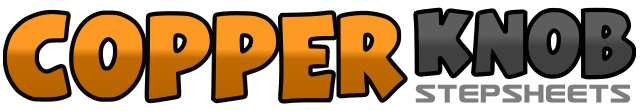 .......Count:64Wall:4Level:Intermediate.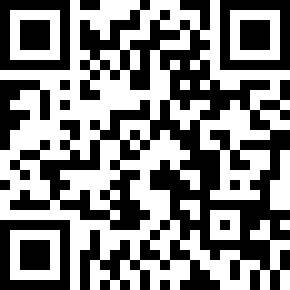 Choreographer:Wayne Beazley (AUS) & Kevin Smith (AUS) - February 2019Wayne Beazley (AUS) & Kevin Smith (AUS) - February 2019Wayne Beazley (AUS) & Kevin Smith (AUS) - February 2019Wayne Beazley (AUS) & Kevin Smith (AUS) - February 2019Wayne Beazley (AUS) & Kevin Smith (AUS) - February 2019.Music:Monday Morning Merle - Cody Johnson : (Album: Aint Nothin To It - EP - iTunes)Monday Morning Merle - Cody Johnson : (Album: Aint Nothin To It - EP - iTunes)Monday Morning Merle - Cody Johnson : (Album: Aint Nothin To It - EP - iTunes)Monday Morning Merle - Cody Johnson : (Album: Aint Nothin To It - EP - iTunes)Monday Morning Merle - Cody Johnson : (Album: Aint Nothin To It - EP - iTunes)........1&2&Touch R Tog & Step R back, Touch L toe fwd & Step L tog34Step R fwd, Pivot ½ L     (6 o’clock)5Step R fwd turning ½ L - Hitch L       (12 o’clock)6&7Turning a further ¼ L - Side shuffle LRL    (9 oclock)8&1R Sailor step turning ¼ L    (6 o'clock)2&3L Coaster step (step L back & step R tog, step L fwd)4&Step R fwd & Pivot ⅜ L - taking weight on L      (1.30 o’clock)5678Rock R fwd (facing 1.30),Recover, Rock R back, Recover12Step R fwd, Pivot ⅝  L - sweeping L back    (6 o’clock)34Step L behind R, Step R to side5&6L  Cross Shuffle78Take Big step to side R, Drag L towards R&Step L tog123Step R across L, ¼ L - L fwd, Step R fwd turning ½ L  (9 o’clock)4&5Turn a further ½ L - shuffle fwd LRL    (3 o’clock)6&Step R fwd & Pivot ½ L - taking weight on L   (9 o’clock)7&8Shuffle fwd RLR1&2Kick L fwd & step L tog, Step R fwd34Step L fwd, Paddle ¼ R   (12 o’clock)5&6&Touch L toe across R & step L to Side L, Touch R toe across L & step R tog78Step L fwd, Pivot ¼ R    (3 o’clock)12&Rock L across R, Recover & step L to side L34&Rock R across L, Recover & ¼ R -  Step R fwd   (6 o’clock)56&Step L fwd, Pivot ½ R & step L tog (skip fwd)   (12 o’clock)78Step R fwd, Pivot  ¼ L   (9 o’clock)1&2&Step R across L & step L to L side, Step R behind L & step L to L side3&4R Samba567&8Step L across R, Step R to side turning ¼ L, Lock shuffle back LRL    (6 o’clock)12Step R back turning ¼ R, Touch L tog   (9 o’clock)34Step L to side L turning ½ L, Touch R tog   (3 o’clock)5¼ R - R fwd    (6 o’clock)&6(&) L fwd paddling ¼ R, Take weight on R   (9 o’clock)&7(&) L fwd paddling ½ R, Take weight on R   (3 o’clock)8Step L fwd